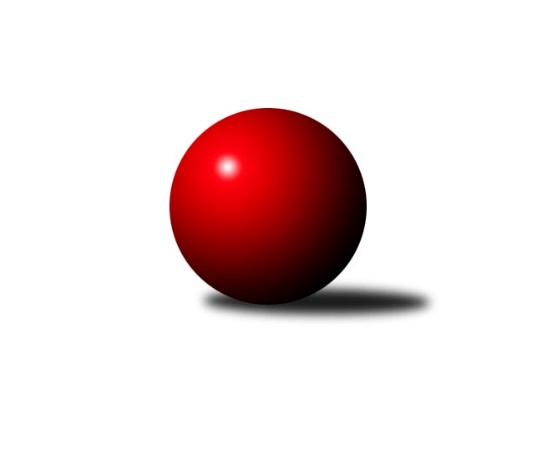 Č.13Ročník 2015/2016	20.5.2024 Bundesliga Opava 2015/2016Statistika 13. kolaTabulka družstev:		družstvo	záp	výh	rem	proh	skore	sety	průměr	body	plné	dorážka	chyby	1.	bufet Pája	13	11	1	1	84.0 : 20.0 	(0.0 : 0.0)	1545	23	1545	0	0	2.	Mustangové	13	11	1	1	79.0 : 24.0 	(0.0 : 0.0)	1538	23	1538	0	0	3.	Isotra	13	10	0	3	68.0 : 35.0 	(0.0 : 0.0)	1517	20	1517	0	0	4.	Hobes	13	9	0	4	67.0 : 37.0 	(0.0 : 0.0)	1473	18	1473	0	0	5.	Orel Stěbořice	13	7	1	5	60.0 : 44.0 	(0.0 : 0.0)	1383	15	1383	0	0	6.	Sako	13	5	0	8	44.0 : 60.0 	(0.0 : 0.0)	1325	10	1325	0	0	7.	Red elefant	13	4	1	8	48.0 : 56.0 	(0.0 : 0.0)	1348	9	1348	0	0	8.	Agipp	13	3	0	10	32.0 : 72.0 	(0.0 : 0.0)	1313	6	1313	0	0	9.	Pauta	13	2	0	11	18.0 : 86.0 	(0.0 : 0.0)	1242	4	1242	0	0	10.	Zrapos	13	1	0	12	19.0 : 85.0 	(0.0 : 0.0)	1223	2	1223	0	0Tabulka doma:		družstvo	záp	výh	rem	proh	skore	sety	průměr	body	maximum	minimum	1.	Isotra	7	6	0	1	39.0 : 16.0 	(0.0 : 0.0)	1522	12	1591	1456	2.	Mustangové	6	5	1	0	38.0 : 10.0 	(0.0 : 0.0)	1518	11	1576	1443	3.	bufet Pája	6	5	0	1	37.0 : 11.0 	(0.0 : 0.0)	1554	10	1662	1441	4.	Hobes	7	5	0	2	36.0 : 20.0 	(0.0 : 0.0)	1457	10	1537	1410	5.	Orel Stěbořice	7	3	1	3	30.0 : 26.0 	(0.0 : 0.0)	1370	7	1480	1203	6.	Sako	6	3	0	3	21.0 : 27.0 	(0.0 : 0.0)	1352	6	1422	1282	7.	Agipp	6	3	0	3	21.0 : 27.0 	(0.0 : 0.0)	1310	6	1373	1242	8.	Red elefant	7	3	0	4	28.0 : 28.0 	(0.0 : 0.0)	1324	6	1382	1291	9.	Pauta	8	2	0	6	14.0 : 50.0 	(0.0 : 0.0)	1255	4	1321	1201	10.	Zrapos	5	1	0	4	10.0 : 30.0 	(0.0 : 0.0)	1222	2	1317	1138Tabulka venku:		družstvo	záp	výh	rem	proh	skore	sety	průměr	body	maximum	minimum	1.	bufet Pája	7	6	1	0	47.0 : 9.0 	(0.0 : 0.0)	1537	13	1665	1447	2.	Mustangové	7	6	0	1	41.0 : 14.0 	(0.0 : 0.0)	1554	12	1623	1505	3.	Hobes	6	4	0	2	31.0 : 17.0 	(0.0 : 0.0)	1492	8	1562	1422	4.	Orel Stěbořice	6	4	0	2	30.0 : 18.0 	(0.0 : 0.0)	1400	8	1441	1337	5.	Isotra	6	4	0	2	29.0 : 19.0 	(0.0 : 0.0)	1511	8	1567	1467	6.	Sako	7	2	0	5	23.0 : 33.0 	(0.0 : 0.0)	1302	4	1373	1235	7.	Red elefant	6	1	1	4	20.0 : 28.0 	(0.0 : 0.0)	1376	3	1421	1303	8.	Pauta	5	0	0	5	4.0 : 36.0 	(0.0 : 0.0)	1220	0	1293	1106	9.	Agipp	7	0	0	7	11.0 : 45.0 	(0.0 : 0.0)	1316	0	1349	1242	10.	Zrapos	8	0	0	8	9.0 : 55.0 	(0.0 : 0.0)	1223	0	1310	1165Tabulka podzimní části:		družstvo	záp	výh	rem	proh	skore	sety	průměr	body	doma	venku	1.	bufet Pája	9	8	1	0	59.0 : 13.0 	(0.0 : 0.0)	1528	17 	4 	0 	0 	4 	1 	0	2.	Mustangové	9	8	1	0	56.0 : 16.0 	(0.0 : 0.0)	1519	17 	5 	1 	0 	3 	0 	0	3.	Isotra	9	7	0	2	47.0 : 25.0 	(0.0 : 0.0)	1513	14 	4 	0 	1 	3 	0 	1	4.	Hobes	9	6	0	3	48.0 : 24.0 	(0.0 : 0.0)	1477	12 	4 	0 	1 	2 	0 	2	5.	Orel Stěbořice	9	4	1	4	38.0 : 34.0 	(0.0 : 0.0)	1368	9 	1 	1 	2 	3 	0 	2	6.	Red elefant	9	3	1	5	34.0 : 38.0 	(0.0 : 0.0)	1351	7 	2 	0 	3 	1 	1 	2	7.	Sako	9	2	0	7	26.0 : 46.0 	(0.0 : 0.0)	1314	4 	0 	0 	3 	2 	0 	4	8.	Agipp	9	2	0	7	21.0 : 51.0 	(0.0 : 0.0)	1313	4 	2 	0 	2 	0 	0 	5	9.	Pauta	9	2	0	7	17.0 : 55.0 	(0.0 : 0.0)	1241	4 	2 	0 	4 	0 	0 	3	10.	Zrapos	9	1	0	8	14.0 : 58.0 	(0.0 : 0.0)	1224	2 	1 	0 	2 	0 	0 	6Tabulka jarní části:		družstvo	záp	výh	rem	proh	skore	sety	průměr	body	doma	venku	1.	bufet Pája	4	3	0	1	25.0 : 7.0 	(0.0 : 0.0)	1585	6 	1 	0 	1 	2 	0 	0 	2.	Mustangové	4	3	0	1	23.0 : 8.0 	(0.0 : 0.0)	1578	6 	0 	0 	0 	3 	0 	1 	3.	Orel Stěbořice	4	3	0	1	22.0 : 10.0 	(0.0 : 0.0)	1419	6 	2 	0 	1 	1 	0 	0 	4.	Isotra	4	3	0	1	21.0 : 10.0 	(0.0 : 0.0)	1525	6 	2 	0 	0 	1 	0 	1 	5.	Hobes	4	3	0	1	19.0 : 13.0 	(0.0 : 0.0)	1465	6 	1 	0 	1 	2 	0 	0 	6.	Sako	4	3	0	1	18.0 : 14.0 	(0.0 : 0.0)	1351	6 	3 	0 	0 	0 	0 	1 	7.	Red elefant	4	1	0	3	14.0 : 18.0 	(0.0 : 0.0)	1341	2 	1 	0 	1 	0 	0 	2 	8.	Agipp	4	1	0	3	11.0 : 21.0 	(0.0 : 0.0)	1313	2 	1 	0 	1 	0 	0 	2 	9.	Zrapos	4	0	0	4	5.0 : 27.0 	(0.0 : 0.0)	1221	0 	0 	0 	2 	0 	0 	2 	10.	Pauta	4	0	0	4	1.0 : 31.0 	(0.0 : 0.0)	1242	0 	0 	0 	2 	0 	0 	2 Zisk bodů pro družstvo:		jméno hráče	družstvo	body	zápasy	v %	dílčí body	sety	v %	1.	Jindřich Hanel 	Orel Stěbořice  	12	/	13	(92%)	0	/	0	(0%)	2.	Jiří Staněk 	Isotra  	12	/	13	(92%)	0	/	0	(0%)	3.	Zdeněk Chlopčík 	Mustangové  	10	/	12	(83%)	0	/	0	(0%)	4.	Jan Komárek st. 	Orel Stěbořice  	10	/	12	(83%)	0	/	0	(0%)	5.	Jan Štencel 	Orel Stěbořice  	10	/	13	(77%)	0	/	0	(0%)	6.	Miroslav Procházka 	Hobes  	9	/	10	(90%)	0	/	0	(0%)	7.	Břetislav Mrkvica 	Mustangové  	9	/	10	(90%)	0	/	0	(0%)	8.	Josef Hendrych 	Isotra  	9	/	11	(82%)	0	/	0	(0%)	9.	Jaromír Martiník 	Hobes  	9	/	11	(82%)	0	/	0	(0%)	10.	Pavel Martinec 	Mustangové  	9	/	12	(75%)	0	/	0	(0%)	11.	Michal Markus 	bufet Pája  	8	/	8	(100%)	0	/	0	(0%)	12.	Milan Jahn 	bufet Pája  	8	/	9	(89%)	0	/	0	(0%)	13.	Aleš Staněk 	Isotra  	7.5	/	9	(83%)	0	/	0	(0%)	14.	Michal Blažek 	bufet Pája  	7	/	8	(88%)	0	/	0	(0%)	15.	Petr Hendrych 	Sako  	7	/	8	(88%)	0	/	0	(0%)	16.	Petr Číž 	Mustangové  	7	/	9	(78%)	0	/	0	(0%)	17.	Oldřich Berger 	Agipp 	7	/	9	(78%)	0	/	0	(0%)	18.	Lída Rychlá 	Sako  	7	/	11	(64%)	0	/	0	(0%)	19.	Vladimír Kozák 	Red elefant 	7	/	11	(64%)	0	/	0	(0%)	20.	Patrik Martinek 	Orel Stěbořice  	7	/	12	(58%)	0	/	0	(0%)	21.	Ivo Harasim 	Red elefant 	7	/	12	(58%)	0	/	0	(0%)	22.	Vladimír Klein 	Red elefant 	7	/	12	(58%)	0	/	0	(0%)	23.	Milan Vaněk ml. 	bufet Pája  	6	/	7	(86%)	0	/	0	(0%)	24.	Tomáš Valíček 	bufet Pája  	6	/	7	(86%)	0	/	0	(0%)	25.	Dominik Chovanec 	Pauta  	6	/	9	(67%)	0	/	0	(0%)	26.	Rudolf Tvrdoň 	Mustangové  	6	/	10	(60%)	0	/	0	(0%)	27.	Karel Michálka 	Red elefant 	6	/	12	(50%)	0	/	0	(0%)	28.	Svatopluk Kříž 	Mustangové  	5.5	/	8	(69%)	0	/	0	(0%)	29.	Jana Martiníková 	Hobes  	5	/	6	(83%)	0	/	0	(0%)	30.	Maciej Basista 	bufet Pája  	5	/	7	(71%)	0	/	0	(0%)	31.	Jana Kašparová 	Hobes  	5	/	8	(63%)	0	/	0	(0%)	32.	Josef Kašpar 	Hobes  	5	/	8	(63%)	0	/	0	(0%)	33.	Pavel Vašek 	Isotra  	5	/	10	(50%)	0	/	0	(0%)	34.	Jindřiška Kadlecová 	Isotra  	5	/	12	(42%)	0	/	0	(0%)	35.	Petr Wirkotch 	Zrapos  	5	/	12	(42%)	0	/	0	(0%)	36.	Barbora Víchová 	Isotra  	5	/	12	(42%)	0	/	0	(0%)	37.	Petr Bracek ml. 	bufet Pája  	4	/	5	(80%)	0	/	0	(0%)	38.	Miroslava Hendrychová 	Sako  	4	/	5	(80%)	0	/	0	(0%)	39.	Josef Matušek 	bufet Pája  	4	/	5	(80%)	0	/	0	(0%)	40.	Dana Lamichová 	Mustangové  	4	/	7	(57%)	0	/	0	(0%)	41.	Jaroslav Schwan 	Agipp 	4	/	8	(50%)	0	/	0	(0%)	42.	Martin Mocek 	Agipp 	4	/	10	(40%)	0	/	0	(0%)	43.	Vladislav Kobelár 	Red elefant 	4	/	10	(40%)	0	/	0	(0%)	44.	Patrik Predmeský 	Zrapos  	4	/	10	(40%)	0	/	0	(0%)	45.	David Schiedek 	Hobes  	4	/	10	(40%)	0	/	0	(0%)	46.	Jan Láznička 	Agipp 	4	/	11	(36%)	0	/	0	(0%)	47.	Tomáš Heinz 	Sako  	4	/	11	(36%)	0	/	0	(0%)	48.	Zuzana Predmeská 	Zrapos  	4	/	13	(31%)	0	/	0	(0%)	49.	Václav Boháčik 	Mustangové  	3	/	3	(100%)	0	/	0	(0%)	50.	Milan Franer 	bufet Pája  	3	/	3	(100%)	0	/	0	(0%)	51.	Vlastimil Kotrla 	Hobes  	3	/	4	(75%)	0	/	0	(0%)	52.	Šárka Bainová 	Sako  	3	/	5	(60%)	0	/	0	(0%)	53.	Vladimír Peter 	bufet Pája  	3	/	5	(60%)	0	/	0	(0%)	54.	Josef Plšek 	Mustangové  	3	/	5	(60%)	0	/	0	(0%)	55.	Tomáš Piekarczyk 	Red elefant 	3	/	6	(50%)	0	/	0	(0%)	56.	Jiří Breksa 	Pauta  	3	/	8	(38%)	0	/	0	(0%)	57.	Petr Salich 	Sako  	3	/	9	(33%)	0	/	0	(0%)	58.	Petr Mrkvička 	Zrapos  	3	/	12	(25%)	0	/	0	(0%)	59.	Vilibald Marker 	Sako  	3	/	12	(25%)	0	/	0	(0%)	60.	Martin Weiss 	Hobes  	2	/	2	(100%)	0	/	0	(0%)	61.	Petr Kozák 	Hobes  	2	/	2	(100%)	0	/	0	(0%)	62.	Martin Orálek 	bufet Pája  	2	/	2	(100%)	0	/	0	(0%)	63.	Radek Hendrych 	Isotra  	2	/	3	(67%)	0	/	0	(0%)	64.	Jaroslav Lakomý 	Hobes  	2	/	4	(50%)	0	/	0	(0%)	65.	Pavel Illík 	Agipp 	2	/	4	(50%)	0	/	0	(0%)	66.	Radek Vícha 	Agipp 	2	/	5	(40%)	0	/	0	(0%)	67.	Josef Klech 	Hobes  	2	/	6	(33%)	0	/	0	(0%)	68.	Tomáš Voznička 	Red elefant 	2	/	7	(29%)	0	/	0	(0%)	69.	David Hrin 	Sako  	2	/	8	(25%)	0	/	0	(0%)	70.	Pavel Budík 	Pauta  	2	/	8	(25%)	0	/	0	(0%)	71.	Petr Berger 	Orel Stěbořice  	2	/	9	(22%)	0	/	0	(0%)	72.	Jaroslav Graca 	Orel Stěbořice  	2	/	9	(22%)	0	/	0	(0%)	73.	Vladimír Valenta 	Isotra  	1	/	1	(100%)	0	/	0	(0%)	74.	Přemysl Žáček 	bufet Pája  	1	/	1	(100%)	0	/	0	(0%)	75.	Vratislav Černý 	Orel Stěbořice  	1	/	1	(100%)	0	/	0	(0%)	76.	Michal Burda 	Orel Stěbořice  	1	/	2	(50%)	0	/	0	(0%)	77.	Jana Tvrdoňová 	Mustangové  	1	/	2	(50%)	0	/	0	(0%)	78.	Pavel Jašek 	bufet Pája  	1	/	2	(50%)	0	/	0	(0%)	79.	Jakub Hendrych 	Isotra  	1	/	2	(50%)	0	/	0	(0%)	80.	Josef Matušek 	bufet Pája  	1	/	3	(33%)	0	/	0	(0%)	81.	Pavel Proske 	Red elefant 	1	/	3	(33%)	0	/	0	(0%)	82.	Ivo Montag 	Agipp 	1	/	3	(33%)	0	/	0	(0%)	83.	Roman Škrobánek 	bufet Pája  	1	/	3	(33%)	0	/	0	(0%)	84.	Svatopluk Sedláček 	Red elefant 	1	/	3	(33%)	0	/	0	(0%)	85.	Erich Stavař 	Isotra  	1	/	4	(25%)	0	/	0	(0%)	86.	Jan Komárek ml. 	Orel Stěbořice  	1	/	4	(25%)	0	/	0	(0%)	87.	Martin Koraba 	Hobes  	1	/	4	(25%)	0	/	0	(0%)	88.	Jiří Novák 	Zrapos  	1	/	5	(20%)	0	/	0	(0%)	89.	Barbora Mocková 	Pauta  	1	/	5	(20%)	0	/	0	(0%)	90.	Marta Špačková 	Sako  	1	/	6	(17%)	0	/	0	(0%)	91.	Miroslav Frkal 	Agipp 	1	/	6	(17%)	0	/	0	(0%)	92.	Marek Montag 	Agipp 	1	/	9	(11%)	0	/	0	(0%)	93.	Zdeněk Bajer 	Pauta  	1	/	9	(11%)	0	/	0	(0%)	94.	Marie Holešová 	Pauta  	1	/	11	(9%)	0	/	0	(0%)	95.	Eliška Pavelková 	Sako  	0	/	1	(0%)	0	/	0	(0%)	96.	Antonín Kříž 	Orel Stěbořice  	0	/	1	(0%)	0	/	0	(0%)	97.	Vítězslav Stanovský 	Isotra  	0	/	1	(0%)	0	/	0	(0%)	98.	Radek Gregořica 	Agipp 	0	/	1	(0%)	0	/	0	(0%)	99.	Filip Jahn 	bufet Pája  	0	/	1	(0%)	0	/	0	(0%)	100.	Jindřiška Swaczynová 	Hobes  	0	/	1	(0%)	0	/	0	(0%)	101.	Jan Salich 	Sako  	0	/	2	(0%)	0	/	0	(0%)	102.	Jan Štencel ml. 	Orel Stěbořice  	0	/	2	(0%)	0	/	0	(0%)	103.	Jarmila Bučková 	Pauta  	0	/	2	(0%)	0	/	0	(0%)	104.	Miroslava Chmelařová 	Hobes  	0	/	2	(0%)	0	/	0	(0%)	105.	Jan Kořený 	Red elefant 	0	/	2	(0%)	0	/	0	(0%)	106.	Lenka Markusová 	bufet Pája  	0	/	2	(0%)	0	/	0	(0%)	107.	Petr Platzek 	Pauta  	0	/	4	(0%)	0	/	0	(0%)	108.	Marta Andrejčáková 	Pauta  	0	/	4	(0%)	0	/	0	(0%)	109.	Petra Chřibková 	Pauta  	0	/	5	(0%)	0	/	0	(0%)	110.	Lenka Nevřelová 	Pauta  	0	/	6	(0%)	0	/	0	(0%)	111.	Miroslav Toman 	Pauta  	0	/	7	(0%)	0	/	0	(0%)	112.	Jaroslav Čerevka 	Agipp 	0	/	12	(0%)	0	/	0	(0%)	113.	Žofia Škropeková 	Zrapos  	0	/	13	(0%)	0	/	0	(0%)	114.	Josef Satke 	Zrapos  	0	/	13	(0%)	0	/	0	(0%)Průměry na kuželnách:		kuželna	průměr	plné	dorážka	chyby	výkon na hráče	1.	HB, 1-4	1390	1390	0	0.0	(231.8)Nejlepší výkony na kuželnách:HB, 1-4bufet Pája 	1665	3. kolo	Jiří Staněk 	Isotra 	317	5. kolobufet Pája 	1662	12. kolo	Petr Hendrych 	Sako 	303	10. kolobufet Pája 	1627	13. kolo	Michal Markus 	bufet Pája 	303	2. koloMustangové 	1623	11. kolo	Petr Bracek ml. 	bufet Pája 	302	12. kolobufet Pája 	1608	4. kolo	Jiří Staněk 	Isotra 	300	4. koloIsotra 	1591	5. kolo	Michal Markus 	bufet Pája 	298	7. kolobufet Pája 	1589	11. kolo	Jiří Staněk 	Isotra 	298	10. koloMustangové 	1576	3. kolo	Josef Matušek 	bufet Pája 	298	13. koloIsotra 	1572	13. kolo	Jiří Staněk 	Isotra 	297	3. koloMustangové 	1571	10. kolo	Maciej Basista 	bufet Pája 	296	10. koloČetnost výsledků:	8 : 0	6x	7 : 1	10x	6 : 2	15x	5 : 3	4x	5 : 2	1x	4 : 4	2x	3 : 5	4x	2 : 6	6x	1 : 7	9x	0 : 8	8x